POST-MID-TERM EXAMINATION (2023-24)ENGLISH REVISION PAPERGrade: VIII                                                                                                       Max Marks: 30                                                                     				                                                                            Time:  1 hour                                                                Instructions: (i) All questions are compulsory.(ii) Please write down the serial number of the question before attempting it.(iii) The question paper consists of three sections. Section A-Reading (10 marks), Section B-Writing (5 marks), Section C- Grammar (5 marks) and Section D- Literature (10 marks).(iv) Attempt one section at a stretch and then move to the next section.(v) Use of correcting fluid (whitener) is prohibited.**********************************THE END************************************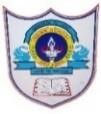 INDIAN SCHOOL AL WADI AL KABIRSECTION A: READING10 marksI.Read the passage and answer the questions that follow. It’s becoming very dangerous to sit in the sun. If you have a fashionable suntan, it doesn’t necessarily mean that you have lots of outdoor activities – but it does mean that you’re in greater danger of getting skin cancer and cataracts.The ozone layer, which protects us from the sun’s dangerous ultraviolet rays, is progressively deteriorating. In February 1992, a scientific report said that people in Canada, Northern Europe and Russia were in serious danger.In 1985, the news of the destruction of the ozone layer in the South Pole alarmed people in the Southern Hemisphere. In Australia, there are now three times more cases of skin cancer than in the past. In New Zealand, teachers tell school children to wear hats and not to sit in the sun. What causes the destruction of the ozone layer? Mostly chlorofluorocarbons (CFCs), Aerosol sprays, refrigerators, air conditioners, as well as industrial chemicals, send chlorofluorocarbons into the atmosphere.Governments are now trying very hard to forbid CFCs, but it will be expensive and difficult to do so. Alter the first ozone alarm in the Southern Hemisphere, ecologists all over the world asked governments to take strict measures immediately. Some governments did, but not soon enough. Other countries believe that they have other problems which are more important. Now stricter measures are going to be taken, but already a lot of damage has been done.5 marks(a) _____________ dangerous to the skin.(i) The ozone Layer is                                                       (ii) The atmosphere is(iii) Ultraviolet rays are                                                     (iv) The sand storm is1 markCFCs are caused by _____________governments                                                                   ecologistsaerosol sprays and industries                                     archaeologists1 markThe passage is intended to be _____________(i) amusing                                               (ii) informative(iii) funny                                                 (iv) witty1 markThe word ‘deteriorate’ in the passage means _____________(i) to become healthy                            (ii) to become worse(iii) To become strong                           (iv) to become healthy and strong1 mark       5.Australia _______________(i) is taking measures                                            (ii) refuses to sell aerosol sprays(iii) is not concerned by this problem                                                      (iv) has more important problems to deal with1 markII. Read the passage and answer the questions that follow: Most of us nowadays carry the world in our pocket! It is amazing but true. A mobile phone can make us connected to the rest of the world within a second. Today, mothers do not have to remain in tension if their sons or daughters are late. Businessmen do not have to queue up before a telephone booth to make an important call. Apart from making calls and sending SMS, the mobile phone is used as a multipurpose gadget. It is a calculator, timepiece, calendar, voice recorder, media player, camera, gaming device, net browser and what not. Though the mobile phone is a giant step of technological advancement, its abuses cannot at all be overlooked. Talking or texting while driving may lead to accidents. Students misuse this tool in various ways and give way to social pollution. The invention of mobiles phones is a great achievement and plays an important part in our daily life. Its many aspects are beneficial, but some are negative effects as well.Its development brought convenience and advantages to the world. Communication between people has become quite easy and very fast. We can keep in contact with others from any place on the bus, in a street or in a meeting by sending a message for less than the price of a call. The Internet can be accessed through it, and it is also used to click photos and shoot videos.At the same time, parents can control their children and it is essential during emergencies. Business deals can be done on a single call through cell phone outside the office, in a park or in any shopping centre. This invention gets the world closer to a single point. The Internet is also available on the cell phone.The radiations of mobile may be dangerous to health and may cause a headache, earache, and blurring vision. These invisible radiations destroy the cells located in ear and head which cause damage to the brain and nephrons in the head region. Its use in certain places causes disturbance sometimes, such as in a classroom etc. Mobile phones with camera are causing —privacy problems such as using it as a hidden camera to take pictures and making videos.5 marksA mobile phone is like a world in our pockets as ……………………………….1 markThe parents do not have to remain in tension if their sons and daughters are late because…………………1 markExcessive use of mobile phones can be hazardous to one’s health as………………………………1 markA mobile phone is a threat to one’s privacy as …………………………………………..1 markFind words from the passage which mean the same as having many uses (Para I )1 markSECTION B: WRITING5 marksIII. Saryug Mathur is a Secretary in the Ministry of Environment. He saw the following data on atmospheric pollution. Help him write an article explaining his views on the emission of gases and waste in cities and what are the measures to curb pollution in about 100-150 words.
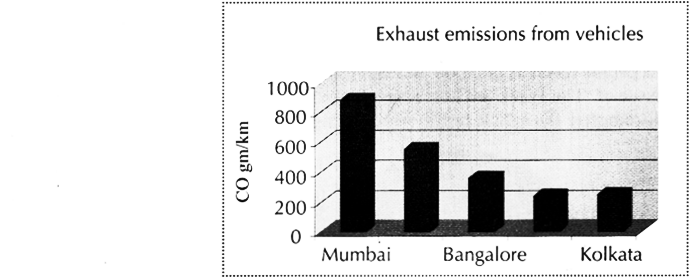 SECTION C: GRAMMAR5 marksIV. Change the given sentences to reported speech.  ( ½ x5=2 ½ )He said,” I was cooking dinner for my family”½  markMother says, ”Anne is going to the beach”½  mark      ( C)She said, 'It was raining all day’½ mark       (d)He said to me, “I cannot help you in this matter.”½  mark       (e)He said to me, “Please give me your book”.½  markV.Change the given sentences to passive voice.  ( ½ x5=2 ½ )He had cooked lunch.½  markHave you completed the work?½  mark      3.The lion chased the deer.½  mark       4. Complete the work.½  mark       5.Ravi bought a smartphone.½  markSECTION D: LITERATURE AND SUPPLEMENTARY READER10 marksVI. Reference to Context. Answer any one of the two questions given. (3 marks)“One would think he had seen a ghost.”Who makes this statement and to whom?Why does the speaker say this?.Who is ‘he’? Had he really seen a ghost?

3 marks+OR‘Thee sitting careless on a granary floor, Thy hair soft-lifted by the winnowing wind...’a. Who or what is being referred to as 'thee' in the above lines?b. Explain the phrase 'sitting careless on a granary floor!’c. Comment on the mood displayed in the above lines.VII. Answer any three of the four questions given. ( 1x3=3 marks)What instructions did the girl’s parents give her and why?What does the season of autumn do to the trees and the vines? Whose helpdoes it take in the process?What did Mr. Nuttel see when he looked out of the open window? What do you think he felt, and how did he react?‘Yes, October is the best time.’ How does the narrator describe Mussoorie in the month of October?
VIII. Answer any one of the two questions given. (2 marks)What was the first question that Mrs. Sappleton’s niece, Vera, asked Mr. Nuttel? Why do you think that she asked him that question?
2 marksORHow can we say that the autumn is a season of abundance and contentment?IX. Match the following. Rewrite the word with the correct meaning. ( ½ x4= 2m)2 marks